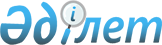 "2014 - 2016 жылдарға арналған аудандық бюджет туралы" Мойынқұм аудандық мәслихатының 2013 жылғы 25 желтоқсандағы № 21-2 шешіміне өзгерістер енгізу туралыЖамбыл облысы Мойынқұм аудандық мәслихатының 2014 жылғы 2 қыркүйектегі № 28-2 шешімі. Жамбыл облысының Әділет департаментінде 2014 жылғы 4 қыркүйекте № 2306 болып тіркелді      РҚАО-ның ескертпесі.

      Құжаттың мәтінінде түпнұсқаның пунктуациясы мен орфографиясы сақталған.

      Қазақстан Республикасының 2008 жылғы 4 желтоқсандағы Бюджет кодексінің 109 бабына, «Қазақстан Республикасындағы жергілікті мемлекеттік басқару және өзін-өзі басқару туралы» Қазақстан Республикасының 2001 жылғы 23 қаңтардағы Заңының 6 бабына және «2014-2016 жылдарға арналған облыстық бюджет туралы» Жамбыл облыстық мәслихатының 2013 жылғы 18 желтоқсандағы № 20-3 шешіміне өзгерістер енгізу туралы» Жамбыл облыстық мәслихаттың 2014 жылғы 22 тамыздағы № 28-3 шешіміне (нормативтік құқықтық актілерді мемлекеттік тіркеу Тізілімінде № 2303 болып тіркелген) сәйкес аудандық мәслихат ШЕШІМ ҚАБЫЛДАДЫ:



      1. «2014-2016 жылдарға арналған аудандық бюджет туралы» Мойынқұм аудандық мәслихатының 2013 жылғы 25 желтоқсандағы № 21-2 шешіміне (нормативтік құқықтық актілерді мемлекеттік тіркеу Тізілімінде № 2087 болып тіркелген, 2014 жылдың 1 қаңтарда аудандық № 1-2 «Мойынқұм таңы» газетінде жарияланған) келесі өзгерістер енгізілсін:



      1 тармақта:



      1) тармақшада:

      «5 472 923» деген сандары «5 518 650» деген сандарымен ауыстырылсын;

      «958 631» деген сандары «1 008 631» деген сандарымен ауыстырылсын;

      «4 508 605» деген сандары «4 504 332» деген сандарымен ауыстырылсын;



      2) тармақшада:

      «5 478 471» деген сандары «5 525 108» деген сандарымен ауыстырылсын;



      5) тармақшада:

      «-75 760» деген саны «-76 670» деген сандарымен ауыстырылсын;



      6) тармақшада:

      «75 760» деген саны «76 670» деген сандарымен ауыстырылсын;

      «3 748» деген саны «4 658» деген сандарымен ауыстырылсын.



      Аталған шешімнің № 1 қосымшасы осы шешімнің қосымшасына сәйкес жаңа редакцияда мазмұндалсын.



      2. Осы шешім әділет органдарында мемлекеттік тіркеуден өткен күннен бастап күшіне енеді және 2014 жылдың 1 қаңтарынан бастап қолданысқа енгізіледі.

      

      Аудандық мәслихат                          Аудандық мәслихат

      сессиясының төрағасы:                      хатшысының міндетін

      М.Сейдалиев                                уақытша атқарушы:

                                                 Ғ. Асатова

      Мойынқұм аудандық

      мәслихатының 2014 жылғы

      2 қыркүйектегі № 28-2

      шешіміне қосымшаМойынқұм аудандық

      мәслихатының 2013 жылғы

      25 желтоқсандағы № 21-2

      шешіміне № 1-қосымша  Мойынқұм ауданының 2014 жылға арналған бюджеті
					© 2012. Қазақстан Республикасы Әділет министрлігінің «Қазақстан Республикасының Заңнама және құқықтық ақпарат институты» ШЖҚ РМК
				СанатыСанатыСанатыСанатыСомасы, мың теңгеСыныбыСыныбыСыныбыСомасы, мың теңгеІшкі сыныбыІшкі сыныбыСомасы, мың теңгеАтауыСомасы, мың теңге123451. КІРІСТЕР5 518 6501Салықтық түсімдер1 008 63101Табыс салығы118 7132Жеке табыс салығы118 71303Әлеуметтiк салық97 3001Әлеуметтік салық97 30004Меншiкке салынатын салықтар771 3441Мүлiкке салынатын салықтар733 0173Жер салығы4 1204Көлiк құралдарына салынатын салық33 3975Бірыңғай жер салығы81005Тауарларға, жұмыстарға және қызметтерге салынатын iшкi салықтар18 2372Акциздер3 8753Табиғи және басқа да ресурстарды пайдаланғаны үшiн түсетiн түсiмдер10 3004Кәсiпкерлiк және кәсiби қызметтi жүргiзгенi үшiн алынатын алымдар3 8855Ойын бизнесіне салық17707Басқа да салықтар1301Басқа да салықтар13008Заңдық мәнді іс-әрекеттерді жасағаны және (немесе) оған уәкілеттігі бар мемлекеттік органдар немесе лауазымды адамдар құжаттар бергені үшін алынатын міндетті төлемдер2 9071Мемлекеттік баж2 9072Салықтық емес түсiмдер37301Мемлекеттік меншіктен түсетін кірістер3735Мемлекет меншігіндегі мүлікті жалға беруден түсетін кірістер3733Негізгі капиталды сатудан түсетін түсімдер5 31401Мемлекеттік мекемелерге бекітілген мемлекеттік мүлікті сату1971Мемлекеттік мекемелерге бекітілген мемлекеттік мүлікті сату19703Жердi және материалдық емес активтердi сату5 1171Жерді сату5 0002Материалдық емес активтерді сату1174Трансферттердің түсімдері4 504 32202Мемлекеттiк басқарудың жоғары тұрған органдарынан түсетiн трансферттер4 504 3222Облыстық бюджеттен түсетiн трансферттер4 504 322Функционалдық топФункционалдық топФункционалдық топФункционалдық топСомасы, мың теңгеБюджеттік бағдарлама әкiмшiсiБюджеттік бағдарлама әкiмшiсiБюджеттік бағдарлама әкiмшiсiСомасы, мың теңгеБағдарламаБағдарламаСомасы, мың теңгеАтауыСомасы, мың теңге123452. ШЫҒЫНДАР5 525 10801Жалпы сипаттағы мемлекеттiк қызметтер396 106112Аудан (облыстық маңызы бар қала) мәслихатының аппараты17 465001Аудан (облыстық маңызы бар қала) мәслихатының қызметін қамтамасыз ету жөніндегі қызметтер17 315003Мемлекеттік органның күрделі шығыстары150122Аудан (облыстық маңызы бар қала) әкімінің аппараты120 218001Аудан (облыстық маңызы бар қала) әкімінің қызметін қамтамасыз ету жөніндегі қызметтер106 233002Ақпараттық жүйелер құру3450003Мемлекеттік органның күрделі шығыстары10 535123Қаладағы аудан, аудандық маңызы бар қала, кент, ауыл, ауылдық округ әкімінің аппараты229 471001Қаладағы аудан, аудандық маңызы бар қаланың, кент, ауыл, ауылдық округ әкімінің қызметін қамтамасыз ету жөніндегі қызметтер216 851022Мемлекеттік органның күрделі шығыстары12 620452Ауданның (облыстық маңызы бар қала) қаржы бөлімі15 303001Ауданның (облыстық маңызы бар қаланың) бюджетін орындау және ауданның (облыстық маңызы бар қаланың) коммуналдық меншігін басқару саласындағы мемлекеттік саясатты іске асыру жөніндегі қызметтер14 943010Жекешелендіру, коммуналдық меншікті басқару, жекешелендіруден кейінгі қызмет және осыған байланысты дауларды реттеу210018Мемлекеттік органның күрделі шығыстары150453Ауданның (облыстық маңызы бар қаланың) экономика және бюджеттік жоспарлау бөлімі13 649001Экономикалық саясатты, мемлекеттік жоспарлау жүйесін қалыптастыру және дамыту және ауданды (облыстық маңызы бар қаланы) басқару саласындағы мемлекеттік саясатты іске асыру жөніндегі қызметтер13 499004Мемлекеттік органның күрделі шығыстары15002Қорғаныс17 035122Аудан (облыстық маңызы бар қала) әкімінің аппараты1 000005Жалпыға бірдей әскери міндетті атқару шеңберіндегі іс-шаралар1 000122Аудан (облыстық маңызы бар қала) әкімінің аппараты16 035006Аудан (облыстық маңызы бар қала) ауқымындағы төтенше жағдайлардың алдын алу және оларды жою16 03503Қоғамдық тәртіп, қауіпсіздік, құқықтық, сот, қылмыстық-атқару қызметі990458Ауданның (облыстық маңызы бар қаланың) тұрғын үй-коммуналдық шаруашылығы, жолаушылар көлігі және автомобиль жолдары бөлімі990021Елді мекендерде жол қозғалысы қауіпсіздігін қамтамасыз ету99004Бiлiм беру2 866 950464Ауданның (облыстық маңызы бар қаланың) білім бөлімі423 461009Мектепке дейінгі тәрбие мен оқыту ұйымдарының қызметін қамтамасыз ету201 304040Мектепке дейінгі білім беру ұйымдарында мемлекеттік білім беру тапсырысын іске асыруға222 157464Ауданның (облыстық маңызы бар қаланың) білім бөлімі1 998 657003Жалпы білім беру1 848068006Балаларға қосымша білім беру150 589464Ауданның (облыстық маңызы бар қаланың) білім бөлімі131 954001Жергілікті деңгейде білім беру саласындағы мемлекеттік саясатты іске асыру жөніндегі қызметтер13 322004Ауданның (облыстық маңызы бар қаланың) мемлекеттік білім беру мекемелерінде білім беру жүйесін ақпараттандыру10 000005Ауданның (облыстық маңызы бар қаланың) мемлекеттік білім беру мекемелер үшін оқулықтар мен оқу-әдiстемелiк кешендерді сатып алу және жеткізу18 260007Аудандық (қалалық) ауқымдағы мектеп олимпиадаларын және мектептен тыс іс-шараларды өткiзу610012Мемлекеттік органның күрделі шығыстары150015Жетім баланы (жетім балаларды) және ата-аналарының қамқорынсыз қалған баланы (балаларды) күтіп-ұстауға асыраушыларына ай сайынғы ақшалай қаражат төлемдері10 254067Ведомстволық бағыныстағы мемлекеттік мекемелерінің және ұйымдарының күрделі шығыстары79 358466Ауданның (облыстық маңызы бар қаланың) сәулет, қалақұрылысы және құрылыс бөлімі312 878037Білім беру объектілерін салу және реконструкциялау312 87806Әлеуметтiк көмек және әлеуметтiк қамсыздандыру174 424451Ауданның (облыстық маңызы бар қаланың) жұмыспен қамту және әлеуметтік бағдарламалар бөлімі110 443002Жұмыспен қамту бағдарламасы27 060004Ауылдық жерлерде тұратын денсаулық сақтау, білім беру, әлеуметтік қамтамасыз ету, мәдениет, спорт және ветеринар мамандарына отын сатып алуға Қазақстан Республикасының заңнамасына сәйкес әлеуметтік көмек көрсету4 700005Мемлекеттік атаулы әлеуметтік көмек12 500006Тұрғын үйге көмек көрсету125007Жергілікті өкілетті органдардың шешімі бойынша мұқтаж азаматтардың жекелеген топтарына әлеуметтік көмек15 289010Үйден тәрбиеленіп оқытылатын мүгедек балаларды материалдық қамтамасыз ету974014Мұқтаж азаматтарға үйде әлеуметтік көмек көрсету615401618 жасқа дейінгі балаларға мемлекеттік жәрдемақылар32 484017Мүгедектерді оңалту жеке бағдарламасына сәйкес, мұқтаж мүгедектерді міндетті гигиеналық құралдармен және ымдау тілі мамандарының қызмет көрсетуін, жеке көмекшілермен қамтамасыз ету11 157451Ауданның (облыстық маңызы бар қаланың) жұмыспен қамту және әлеуметтік бағдарламалар бөлімі63 831001Жергілікті деңгейде халық үшін әлеуметтік бағдарламаларды жұмыспен қамтуды қамтамасыз етуді іске асыру саласындағы мемлекеттік саясатты іске асыру жөніндегі қызметтер25 334011Жәрдемақыларды және басқа да әлеуметтік төлемдерді есептеу, төлеу мен жеткізу бойынша қызметтерге ақы төлеу440021Мемлекеттік органның күрделі шығыстары300025Өрлеу жобасы бойынша келісілген қаржылай көмекті енгізу37 757458Ауданның (облыстық маңызы бар қаланың) тұрғын үй-коммуналдық шаруашылығы, жолаушылар көлігі және автомобиль жолдары бөлімі150050Мүгедектердің құқықтарын қамтамасыз ету және өмір сүру сапасын жақсарту жөніндегі іс-шаралар жоспарын іске асыру15007Тұрғын үй-коммуналдық шаруашылық1 475 103458Ауданның (облыстық маңызы бар қаланың) тұрғын үй-коммуналдық шаруашылығы, жолаушылар көлігі және автомобиль жолдары бөлімі25 000004Азаматтардың жекелеген санаттарын тұрғын үймен қамтамасыз ету25 000455Ауданның (облыстық маңызы бар қаланың) мәдениет және тілдерді дамыту бөлімі6 000024Жұмыспен қамту 2020 жол картасы бойынша қалаларды және ауылдық елді мекендерді дамыту шеңберінде объектілерді жөндеу6 000464Ауданның (облыстық маңызы бар қаланың) білім бөлімі17 636026Жұмыспен қамту 2020 жол картасы бойынша қалаларды және ауылдық елді мекендерді дамыту шеңберінде объектілерді жөндеу17 636466Ауданның (облыстық маңызы бар қаланың) сәулет, қала құрылысы және құрылыс бөлімі1 333074Жұмыспен қамту 2020 жол картасының екінші бағыты шеңберінде жетіспейтін инженерлік коммуникациялық инфрақұрылымды дамыту мен жайғастыру1 333123Қаладағы аудан, аудандық маңызы бар қала, кент, ауыл, ауылдық округ әкімінің аппараты4 244014Елді мекендерді сумен жабдықтауды ұйымдастыру4 244458Ауданның (облыстық маңызы бар қаланың) тұрғын үй-коммуналдық шаруашылығы, жолаушылар көлігі және автомобиль жолдары бөлімі73 280012Сумен жабдықтау және су бұру жүйесінің жұмыс істеуі73 280466Ауданның (облыстық маңызы бар қаланың) сәулет, қала құрылысы және құрылыс бөлімі1 324 577058Елді мекендердегі сумен жабдықтау және су бұру жүйелерін дамыту1 324 577123Қаладағы аудан, аудандық маңызы бар қала, кент, ауыл, ауылдық округ әкімінің аппараты18 408008Елді мекендердегі көшелерді жарықтандыру9 671009Елді мекендердің санитариясын қамтамасыз ету2 290010Жерлеу орындарын күтіп-ұстау және туысы жоқ адамдарды жерлеу50011Елді мекендерді абаттандыру мен көгалдандыру6 397458Ауданның (облыстық маңызы бар қаланың) тұрғын үй-коммуналдық шаруашылығы, жолаушылар көлігі және автомобиль жолдары бөлімі4 625018Елді мекендерді абаттандыру мен көгалдандыру4 62508Мәдениет, спорт, туризм және ақпараттық кеңістiк172 014455Ауданның (облыстық маңызы бар қаланың) мәдениет және тілдерді дамыту бөлімі64 610003Мәдени-демалыс жұмысын қолдау64 610465Ауданның (облыстық маңызы бар қаланың) дене шынықтыру және спорт бөлімі10 934001Жергілікті деңгейде дене шынықтыру және спорт саласындағы мемлекеттік саясатты іске асыру жөніндегі қызметтер6 784004Мемлекеттік органның күрделі шығыстары150006Аудандық (облыстық маңызы бар қалалық) деңгейде спорттық жарыстар өткізу1 000007Әртүрлi спорт түрлерi бойынша аудан (облыстық маңызы бар қала) құрама командаларының мүшелерiн дайындау және олардың облыстық спорт жарыстарына қатысуы3 000455Ауданның (облыстық маңызы бар қаланың) мәдениет және тілдерді дамыту бөлімі33 387006Аудандық (қалалық) кiтапханалардың жұмыс iстеуi33 387456Ауданның (облыстық маңызы бар қаланың) ішкі саясат бөлімі21 644002Газеттер мен журналдар арқылы мемлекеттік ақпараттық саясат жүргізу жөніндегі қызметтер20 634005Телерадио хабарларын тарату арқылы мемлекеттік ақпараттық саясатты жүргізу жөніндегі қызметтер1 010455Ауданның (облыстық маңызы бар қаланың) мәдениет және тілдерді дамыту бөлімі15 123001Жергілікті деңгейде тілдерді және мәдениетті дамыту саласындағы мемлекеттік саясатты іске асыру жөніндегі қызметтер8 878010Мемлекеттік органның күрделі шығыстары430032Ведомстволық бағыныстағы мемлекеттік мекемелерінің және ұйымдарының күрделі шығыстары5 815456Ауданның (облыстық маңызы бар қаланың) ішкі саясат бөлімі26 316001Жергілікті деңгейде ақпарат, мемлекеттілікті нығайту және азаматтардың әлеуметтік сенімділігін қалыптастыру саласында мемлекеттік саясатты іске асыру жөніндегі қызметтер8 600003Жастар саясаты саласындағы іс-шараларды iске асыру17 232006Мемлекеттік органның күрделі шығыстары150032Ведомстволық бағыныстағы мемлекеттік мекемелерінің және ұйымдарының күрделі шығыстары33410Ауыл, су, орман, балық шаруашылығы, ерекше қорғалатын табиғи аумақтар, қоршаған ортаны және жануарлар дүниесін қорғау, жер қатынастары139 963462Ауданның (облыстық маңызы бар қаланың) ауыл шаруашылығы бөлімі28 939001Жергілікті деңгейде ауыл шаруашылығы саласындағы мемлекеттік саясатты іске асыру жөніндегі қызметтер11 874006Мемлекеттік органның күрделі шығыстары150099Мамандардың әлеуметтік көмек көрсетуі жөніндегі шараларды іске асыру16 915473Ауданның (облыстық маңызы бар қаланың) ветеринария бөлімі23 109001Жергілікті деңгейде ветеринария саласындағы мемлекеттік саясатты іске асыру жөніндегі қызметтер13 124003Мемлекеттік органның күрделі шығыстары150005Мал көмінділерінің (биотермиялық шұңқырлардың) жұмыс істеуін қамтамасыз ету500006Ауру жануарларды санитарлық союды ұйымдастыру1 875007Қаңғыбас иттер мен мысықтарды аулауды және жоюды ұйымдастыру1 000008Алып қойылатын және жойылатын ауру жануарлардың, жануарлардан алынатын өнімдер мен шикізаттың құнын иелеріне өтеу1 960009Жануарлардың энзоотиялық аурулары бойынша ветеринариялық іс-шараларды жүргізу2 700010Ауыл шаруашылығы жануарларын сәйкестендіру жөніндегі іс-шараларды өткізу1 800463Ауданның (облыстық маңызы бар қаланың) жер қатынастары бөлімі12 915001Аудан (облыстық маңызы бар қала) аумағында жер қатынастарын реттеу саласындағы мемлекеттік саясатты іске асыру жөніндегі қызметтер12 765007Мемлекеттік органдардың күрделі шығыстары150473Ауданның (облыстық маңызы бар қаланың) ветеринария бөлімі75 000011Эпизоотияға қарсы іс-шаралар жүргізу75 00011Өнеркәсіп, сәулет, қала құрылысы және құрылыс қызметі32 064466Ауданның (облыстық маңызы бар қаланың) сәулет, қала құрылысы және құрылыс бөлімі32 064001Құрылыс, облыс қалаларының, аудандарының және елді мекендерінің сәулеттік бейнесін жақсарту саласындағы мемлекеттік саясатты іске асыру және ауданның (облыстық маңызы бар қаланың) аумағын оңтайла және тиімді қала құрылыстық игеруді қамтамасыз ету жөніндегі қызметтер10 714013Аудан аумағында қала құрылысын дамытудың кешенді схемаларын, аудандық (облыстық) маңызы бар қалалардың, кенттердің және өзге де ауылдық елді мекендердің бас жоспарларын әзірлеу21 200015Мемлекеттік органның күрделі шығыстары15012Көлiк және коммуникация189 987458Ауданның (облыстық маңызы бар қаланың) тұрғын үй-коммуналдық шаруашылығы, жолаушылар көлігі және автомобиль жолдары бөлімі189 987023Автомобиль жолдарының жұмыс істеуін қамтамасыз ету189 98713Басқалар57 724123Қаладағы аудан, аудандық маңызы бар қала, кент, ауыл, ауылдық округ әкімінің аппараты29 005040«Өңірлерді дамыту» бағдарламасы шеңберінде өңірлердің экономикалық дамытуға жәрдемдесу бойынша шараларды іске асыру29 005452Ауданның (облыстық маңызы бар қаланың) қаржы бөлімі10 500012Ауданның (облыстық маңызы бар қаланың) жергілікті атқарушы органының резерві10 500458Ауданның (облыстық маңызы бар қаланың) тұрғын үй-коммуналдық шаруашылығы, жолаушылар көлігі және автомобиль жолдары бөлімі9 928001Жергілікті деңгейде тұрғын үй-коммуналдық шаруашылығы, жолаушылар көлігі және автомобиль жолдары саласындағы мемлекеттік саясатты іске асыру жөніндегі қызметтер9 778013Мемлекеттік органның күрделі шығыстары150494Ауданның (облыстық маңызы бар қаланың) кәсіпкерлік және өнеркәсіп бөлімі8 291001Жергілікті деңгейде кәсіпкерлікті және өнеркәсіпті дамыту саласындағы мемлекеттік саясатты іске асыру жөніндегі қызметтер7 791003Мемлекеттік органның күрделі шығыстары50015Трансферттер2 748452Ауданның (облыстық маңызы бар қаланың) қаржы бөлімі2 748006Нысаналы пайдаланылмаған (толық пайдаланылмаған) трансферттерді қайтару2 7483. Таза бюджеттік кредиттеу70 212Бюджеттік кредиттер81 35410Ауыл, су, орман, балық шаруашылығы, ерекше қорғалатын табиғи аумақтар, қоршаған ортаны және жануарлар дүниесін қорғау, жер қатынастары81 354462Ауданның (облыстық маңызы бар қаланың) ауыл шаруашылығы бөлімі81 354008Мамандарды әлеуметтік қолдау шараларын іске асыруға берілетін бюджеттік кредиттер81 3545Бюджеттік кредиттерді өтеу11 14201Бюджеттік кредиттерді өтеу11 142111Мемлекеттік бюджеттен берілген бюджеттік кредиттерді өтеу1 800113Жеке тұлғаларға жергілікті бюджеттен берілген бюджеттік кредиттерді өтеу9 3425. Бюджет тапшылығы (профицит)-76 6706. Бюджет тапшылығын қаржыландыру (профицитті пайдалану)76 6707Қарыздар түсімі81 35401Мемлекеттік ішкі қарыздар81 35402Қарыз алу келісім-шарттары81 35416Қарыздарды өтеу9 342452Ауданның (облыстық маңызы бар қаланың) қаржы бөлімі9 342008Жергілікті атқарушы органның жоғары тұрған бюджет алдындағы борышын өтеу9 3428Бюджет қаражаттарының пайдаланылатын қалдықтары4 65801Бюджет қаражаты қалдықтары4 658001Бюджет қаражатының бос қалдықтары4 658